Муниципальное бюджетное дошкольное образовательное учреждение «Центр развития ребенка -детский сад  «Белоснежка»Конспект непосредственно-образовательной деятельности по LEGO-конструированию в средней группе«Деревья  в осеннем лесу»Воспитатель:Абдуллаева Д.Р.1 квалификациооная категория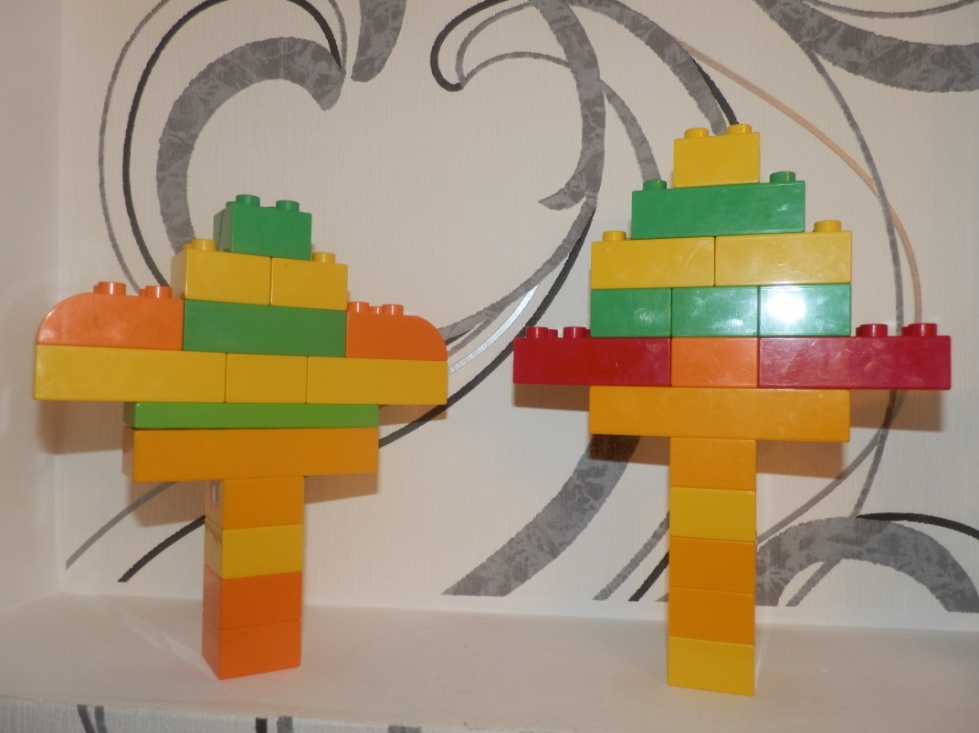 Цель:  Учить детей индивидуальному и совместному конструированию.Программное содержание: -Учить строить по предложенным схемам, инструкциям, учитывая способы крепления деталей; передавать особенности предметов средствами конструктора LEGO;- закрепить представление о строительных деталях, их свойствах; создавая собственную модель, определять назначение частей предметов, их пространственное расположение; выбирать правильную последовательность действий, сочетание форм, цветов, пропорций; закреплять математические знания о счете, форме, пропорции, симметрии;- закреплять знания об изменениях в природе осенью;- сформировать у детей устойчивый интерес к конструктивной деятельности; желание экспериментировать, творить, изобретать;- развивать внимание, способность сосредоточиться, память, логическое мышление; мелкие мышцы кистей рук (моторику);- развивать умение анализировать, выделяя характерные особенности предмета, функциональные части; устанавливать связь между их назначением и строением; продолжать учить правильно и быстро ориентироваться в пространстве;- воспитывать бережное отношение к природе, уважение к своему и чужому труду.Оборудование: конструктор ЛЕГО,картинки с изображением деревьев, игрушечный колобок, игрушечный автомобиль, иллюстрации, схемы, инструкции, готовые постройки;Предварительная подготовка:наблюдения на прогулке за деревьями;Чтение литературы, рассматривание иллюстраций.Ход занятияОрганизационный момент- Ребята, сегодня к нам из сказки пришёл Колобок. Он хочет нам, что-то рассказать.- Жил, я у бабушки с дедушкой, лежал на окошке. Скучно мне стало на окошке и покатился с окошка на крылечко с крылечка на тропинку в лесок катился я катился а навстречу мне Сорока – белобока и летела и стрекочет:- Осень наступила, деревья к зиме готовится...Как это к зиме готовится, кто такие деревья, как узнать деревья?Хотел спросить у Сороки - белобоки а она улетела.А мне так хотелось с ними познакомиться.- Не переживай Колобок, сейчас мы тебе все расскажем. (Ответы детей)- Послушай Колобок, как осень наступает: осенью солнышко мало греет, становится холоднее, льют дожди. Водичке тяжелее подниматься вверх по стволу, тогда листья начинают желтеть и опадать. К зиме все деревья должны сбросить свои листики. Зимой деревья расти не будут, а будут спать и отдыхать.Колобок: Я все понял! Побегу скорее в лес осенние деревья рассматривать!А на прощанье мы с ребятами, для тебя Колобок хотим сделать подарок осеннее дерево из лего конструктора. Рассматривание готового образца: есть ствол – из квадратных кирпичиков, крона дерева из прямоугольных и квадратных кирпичиков и пластин.-Какого цвета мы используем  лего-кирпичики? Почему?(Ответы детей)Выполнение работы.Физ – минутка.Листья осенние тихо кружатсяЛистья нам под ноги тихо ложатсяИ под ногами шуршат, шелестятБуд-то опять закружится хотят.Анализ: Посмотрите, какие осенние деревья у нас получились. Настоящий осенний лес..Итог: - Кто к нам в гости приходил?- О чём он хотел узнать?- О каких деревьях мы рассказали Колобку?- Что мы подарили Колобку?